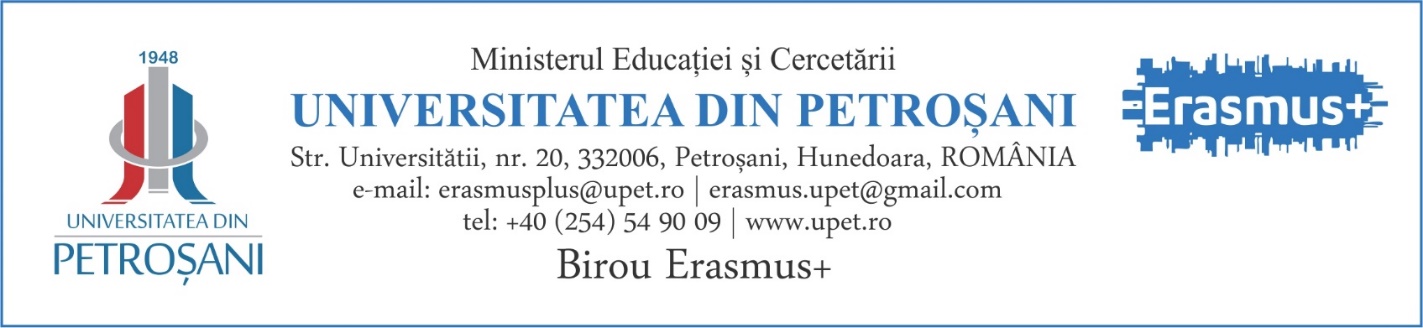 Regulament de participare la concursul fotografic Pașaport pentru Erasmus: Erasmus through your eyes, derulat prin proiectul CNFIS-FDI-2023-F-0136 Internaționalizare sustenabilă prin cooperare, multiculturalism și transformare digitală la Universitatea din Petroșani, Sust@Int_UPET.Departamentul de Cooperare și Programe Europene. Biroul Erasmus al Universității din Petroșani organizează concursul cu premii, intitulat „Pașaport pentru Erasmus+”. Premiile sunt acordate prin proiectul CNFIS-FDI-2023-F-0136 Internaționalizare sustenabilă prin cooperare, multiculturalism și transformare digitală la Universitatea din Petroșani, Sust@Int_UPET.Materialele trimise vor ilustra cele mai semnificative experiențe Erasmus+ din timpul stagiului de studii/plasament, prin instantanee/clipuri video realizate cu telefonul sau cu un aparat de fotografiat.  Cine poate participa la concurs? Concursul se adresează tuturor studenților înmatriculați la Universitatea din Petroșani care beneficiază sau au beneficiat de o mobilitate Erasmus+ de studii/plasament în perioada 2021-2023 Premiile concursului 	PREMIUL I 	1000 lei 	PREMIUL II 	800 lei 	PREMIUL III 	600 lei 	MENȚIUNEA I 	400 lei MENȚIUNEA II 400 lei MENȚIUNEA III 400 lei MENȚIUNEA IV  400 lei Condiții de participare:Concursul are o singură secțiune (foto și videoclip): ✓	foto (format .jpg,  însoțită de un scurt comentariu - max. 100 cuvinte - care să explice ce a însemnat Erasmus în viața sa) ✓	videoclip (testimonial, interviu, animație etc., orice format, durata maximă – 3 minute).Înscrierea la concurs:Fotografiile vor fi trimise la adresa erasmusplus@upet.ro, cu următoarele specificații: denumirea fotografiei este de forma Nume_prenume student_locul de mobilitate; studentul outgoing va specifica în corpul  mesajului o scurtă descriere a fotografiei, perioada mobilității și țara unde a avut loc stagiul Erasmus+; la subiectul mesajului se va trece numele studentului și textul „Concurs foto Pașaport pentru Erasmus”;  în textul emailului este obligatoriu o scurta descriere a fotografiei care reflectă experiența Erasmus+ într-un mod cât mai creativ va fi și ea jurizată. ( maxim 100 de cuvinte)declarația de consimțământ, potrivit căreia prin înscrierea la concurs, participanții își asumă că fotografiile trimise le aparțin și sunt de acord cu folosirea ulterioară a acestora în materialele de promovare a programului Erasmus+ și a Upet în mediul on-line și off-line.Calendarul concursului:Drepturi de autor și concurență loială: A se evita folosirea de fundal sonor  sau orice alt material susceptibil de a încălca drepturi de autor sau drepturi conexe. Voturile/like-urile de pe paginile susceptibile de a fi false nu vor fi luate în considerare (ex. pagini nou-create, impersonale sau fără conținut). Desfășurarea concursului? Fotografiile/videoclipurile, însoțite de textele aferente, vor fi încărcate individual Biroul Erasmus+ pe pagina de Facebook ERASMUS+Upet, într-o postare în care va apărea numele studentului și locul derulării stagiului alături de descrierea experienței Erasmus+.  După ce se încarcă fotografiile/videoclipurile pe pagina de facebook a programului Erasmus+, fiecare participant va distribui postarea pe pagina personală în vederea obținerii câtor mai multor voturi/like-uri. La selectarea celor mai frumoase fotografii sau videoclipuri, se va ține cont de numărul de voturi-uri primite (https://www.facebook.com/erasmus.plus.upet) în perioada 29-30.10.2023  (până la ora 13.00). 8. Fiecare participant va trebui sa aducă si o fotografie pentru expozitia fotografică care se va desfășura la sediul Centrului Internațional.Întocmit,Lector univ.dr. Oana RăvașDirector de proiect CNFIS-FDIPerioada Acțiunea 26.10-27.10.2023 (până la ora 15.00) Înscrierea participanților   	28.10.2023Încărcarea fotografiilor/clipurilor video pe pagina de facebook Erasmus+Upet29-30.10.2023Perioada de votare/like  	30.10.2023Verificarea voturilor/like-urilor, întocmirea clasamentului 30.10.2023Anunțarea câștigătorilor.  Acordarea premiilor31.10-13.11.2023Expoziție foto post concurs  (corp Administrativ, Centrul International #IntPass)